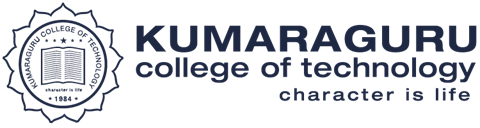              Criteria I : Curricular Aspects                      Key indicator : 1.4 Feedback SystemThe feedback system of the Institution comprises of the following: A. Feedback collected, analysed and action taken and report made available on website B. Feedback collected, analysed and action taken C. Feedback collected and analysed D. Feedback collected E. Feedback not obtained RESPONSE: OPTION A		DEPARTMENT-WISE ACTION TAKEN REPORT 			GC MEETING MINUTES ACADEMIC YEAR2016-172017-182018-192019-202020-21STUDENT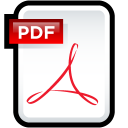 TEACHEREMPLOYERALUMINIS.No.Description LinkGC Minutes 